Prof. Dr. Malik Mujaddad Ur RehmanActing Vice Chancellor (2nd Tenure) Pro-Vice ChancellorDean, Faculty of Health & Bio-Medical SciencesChairman, Department of MicrobiologyAbbottabad University of Science and Technology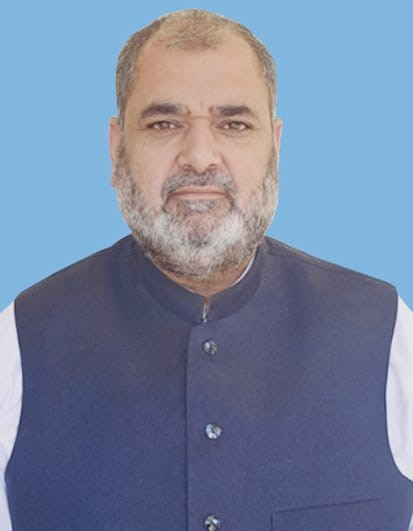 Office Address:Office of the Dean Faculty of Health and Bio-Medical Sciences Abbottabad University of Science and TechnologyCaptain Akaash Rabbani Shaheed Road, Havelian Khyber Pakhtunkhwa, Pakistan Cell #(+92)(331)1166115	Office#(+92)-(992)-812027mujaddad@aust.edu.pkExecutive SummaryPost-Doctorate in Biological & Medical Sciences (Virology & Bacteriology) from University of Arizona, United States of America (Ranked 179 QS World Ranking & 180 Times Higher Education Ranking).PhD in Microbiology from Quaid-i-Azam University Islamabad (Ranked 315 QS World Ranking and 98 Asia universities ranking).Teaching & Research experience including 4 years Ph.D experience = 21 years 2 months and 9 days) in the field of Higher Education at University of Arizona, USA., Quiad-i-Azam University Islamabad, Abbottabad University of Science and Technology (Abbottabad UST), Hazara University, Mansehra and NIBGE Faisalabad.Administrative Experience w-e-f 18-4-2013 to date= 10 years 8 months and 1 day in the field of Higher Education at Abbottabad University of Science and Technology (Abbottabad UST) & Hazara University, MansehraHEC Recognized Publications (131) including 125 International & 6 National having impact factor 313.614.HEC approved Research Supervisor w-e-f March 26, 2012 to date.Executed Major Research Projects (9) having cost of Rs. 35.146 million as PI and Co-PI (National & International).Completed Six Research Projects including NRPU having cost of Rs. 4.378 million, ADP (Microbiology lab Development) having cost of Rs. 12.00  million and Four Projects having cost of Rs. 2.094 million. Patents (4): 3 US & one Pakistan (Two complete Genome DNA sequence published, one product US patent in published and one patent in progress in Pakistan).NRPU Project, product “Xonthomonos Citri phage” launched on 28-10-2023. Participation in international symposiums (2) held at Japan & Dubai-UAE.Organized International level (9) conferences/events/symposium/seminars/ workshops as a Pattern & chief organizer. Member of American Society for Microbiology (ASM).Member of Pakistan Society for Microbiology (PSM) and Chairman PSM KP Chapter.Member of University Statutory Bodies/ Committee(s) such as Senate, Syndicate, Finance and Planning, Academic Council, Board of Faculty, Board of Studies, Selection Board, Selection and Promotion Committee, Purchase committee, DTRC, HEC institute Scholarship Award Committee, M & E Committee and COVID 19 Funds utilization Committee. Development Projects (01) of Abbottabad UST executed (dormant project for the last three years) being principal accounting officer (Acting Vice Chancellor). Administration Block was inaugurated by Governor KP/Chancellor Abbottabad University on 28-10-2023 while Science and Social Science Blocks by Chief Minister KP on 16-12-2023. The remaining units like Girls Hostel, Staff Residencies, Visiting Faculty Hostel, Boundary Wall are in progress and near to completion.Supervision of research Students till date (50 M.Sc. theses/projects, 32 MPhil and 4 Doctoral Projects). Whereas supervision of 10 MPhil and 5 Doctoral Projects (in progress).Accreditation of Academic Programs: During my Tenure as Acting Vice chancellor the University managed to get NOC for BS, MPhil and PhD programs in 5 teaching departments.University Journal: Patron In ChiefAbbottabad University Journal of Business and Management Sciences. http://aust.edu.pk/ojs/ojs2/index.php/files/about/editorialTeam Launched 12th June, 2023. (Under Evaluation in HEC to be accredited in Category Y). Journal: Orish Research Journal of Humanities and Social Sciences (ORJHSS) http://aust.edu.pk/ojsSocial/index.php/filesOperational Connections (linkages):These operational connections emphasize my dedication to fostering a vibrant environment that bridges the realms of academia, industry, and global educational institutions. This commitment ensures comprehensive growth and progress in the field of education and researchInternational Academic Collaborations (06): We have established and actively maintain partnerships with 10 prestigious international universities, facilitating global academic exchanges, collaborative research ventures, and knowledge sharing.Local Academic Alliances (10): We are committed to nurturing productive relationships with 10 esteemed local universities, creating a strong network for sharing knowledge, collaborating on research initiatives, and fostering academic cooperation within our nation.Industry Partnerships (3): We have cultivated strategic partnerships with three prominent industries, enabling collaborations between academia and industry. These alliances support internships, research and development projects, and skill-building opportunities for our students.Financial Resource Generation:Administratively through Strategic Plan Managed Rs. 33.596 million deficit Budget into 19.709 million surplus  through revenue generation, cost cutting, investment of funds, conversion of accounts from current to savings and obtaining additional grant from HEC amounting to Rs. 20.00 million beside this paid accrued liabilities amounting to Rs. 30.00 million and returned borrowed amount of Rs. 20.00 million.  Increment in Recurring Budget (FY2020-21): The recurring budget witnessed a substantial 33% increase during the fiscal year 2020-21. This infusion of additional funds has significantly bolstered the financial stability of the university.Augmented Developmental Grant: Beyond the initial allocation in the Public Sector Development Program (PSDP), the developmental grant experienced a remarkable 63% surge. This additional funding enables the execution of more extensive developmental projects and initiatives.Business Incubation Center (BIC) Project: A noteworthy project to establish a Business Incubation Center (BIC) has received approval from the Higher Education Commission (HEC) with a capital cost of Rs. 38.5 million. A substantial sum of Rs. 13.5 million has already been disbursed in the fiscal year 2022-23 to initiate this significant endeavor.Expected Revenue from the Science and Technology Park (STP): Anticipated to yield substantial income this year, the Science and Technology Park (STP) is expected to generate revenue amounting to Rs. 5.000 million. This underscores the university's dedication to fostering innovation and technology-driven ventures.External Research Funding: The university has secured significant research funding from external sponsors through projects such as the National Research Program for Universities (NRPU), amounting to an impressive Rs. 70 million. This financial support enhances the institution's research capabilities.HEDP Grant Investment Returns: An investment of Rs. 51 million from the Higher Education Development Program (HEDP) has yielded substantial returns, generating revenue of Rs. 10.000 million. This exemplifies prudent financial management and investment decision-making.Bank Account Optimization: All university bank accounts have been converted into savings accounts, resulting in daily interest accrual. This strategic move is projected to create an additional revenue stream of Rs. 10.00 million, contributing to the institution's financial well-being.Approved project from PDWP in its 12th meeting held on 8th November 2023, having cost of 400.456 million titled “Provision of Land compensation Decretal cases sub-head Abbottabad University of Science & Technology.Solar PV Project for Cost Reduction: Leveraging the revenue generated from the HEDP fund, we have initiated a cost-saving project titled "Design, Supply, Installation and Commissioning of 50 KW Solar PV Plant at Abbottabad University of Science & Technology (Green Energy Project)” This project is anticipated to lead to annual savings of Rs. 6.00 million in electricity costs by powering one academic and one administrative building through solar energy.NRPU Project, product “Xonthomonos Citri phage” launched on 28-10-2023.Established Business Incubation Centre at Abbottabad UST.Establishment of Institute of Space and Technology, first ever in Khyber Pakhtunkhwa.Establishment of Regional Office (KP Chapter) National Centre on Countering violent extremism, Pakistan at Abbottabad UST, inaugurated by Governor KP/Chancellor Abbottabad UST on 28-10-2023.Sustainability of the universities across the country, suggestions endorsed by PWDP in its 12th meeting held on 8-11-2023.Distance learning EducationIndustrial based Research ProjectsEstablishment of Diagnostics LabsPharmaceutical ProductsFree launching programs of IT for Jobs and revenue generationxiv. Award 6 numbers of Research Projects to Faculty being a Vice Chancellor. Award 6 numbers of Research Projects to Faculty being a Vice Chancellor. Donation of Chines camp building to Abbottabad University.Established of Institute of Space & Technology at Abbottabad UST.The Syndicate of Abbottabad UST appreciated my efforts thrice in its 25th, 27th & 28th meeting.Key Note Speaker in 1st UMT international Conference on Life Sciences at UMT Lahore on 13-14 December 2023Key Note Speaker in 14th International Biennial Conference on 22-24 November 2023 organized by Pakistan Society for MicrobiologyDETAILED RESUMEQUALIFICATION:EXPERIENCE (in Chronological Order): Total  Experience:Teaching & Research including 4 years Ph.D experience = 21 years 2 months and 9 days)Administrative Experience on different positions w-e-f 18-4-2013 to 25-9-2023 = 10 years 8 months and 1 day:HEC Approved Research Supervisor: w-e-f March 29, 2012 to dateResearch Impact Factor: 313.614Number Of HEC Recognized Publications:Execution of Major Research Project(s):Patents: Fahad A. Al-Abbasi, Salman B. Housawi, Mustafa A. Zeyadi, Mujaddad UrRehman, Amira M. Al-Ghamdi, Imran Kazmi, Govind Vyas. A gel composition of luliconazole for the treatment of vaginal fungal infections and its manufacturing process. US patent No. US 2023/0330068 A1 Pub. Date 19 Oct, 2023Mujaddad Ur Rehman, Khan, M. I., Hayat, A., Khan, I., Rizwan, M., Rehman, S. U., Ullah, Z. and Alvi, I. A. Whole Genome Sequence of Xanthomonas axonopodis pv. citri Bacteriophage XAP3. (05-APR-2023) NCBI GenBank: OQ756160Mujaddad Ur Rehman, Alvi,I., Hayat,A. and Khan,I. Xanthomonas citri pectate lyase gene, partial cds. (16-OCT-2021) GenBank: OK539664.1. https://www.ncbi.nlm.nih.gov/nuccore/OK539664.1/ Patents submitted:Shameran J. Salih Hammed, Mujaddad Ur Rehman, Bibi Nazia Murtaza, Muhammad Siraj, Azam Hayat, Ibrar Khan. Green Synthesis of Antimicrobial Cobalt Ferrite Nanoparticles using Apium Graveolens. Electronic Publication of Patents Journal under The Patents (Amendments) Act, 2016Participation in Workshops, Seminars or Conferences held outside the Country:Experience of Organizing Events such as Workshops, Seminars, Conference at an International Level within the Country in the Field of Higher Education:Memberships in the field of Microbiology:Member American Society for Microbiology (ASM).Member Pakistan Society for Microbiology (PSM) and Chairman PSM KP Chapter.Member of University Statutory Bodies/Committees:Serving/served as member of following statutory bodies at Abbottabad UST.SenateSyndicateFinance and PlanningAcademic CouncilBoard of FacultyBoard of Studies Selection BoardSelection and Promotion CommitteePurchase committeeDTRCHEC institute Scholarship Award CommitteeM & E CommitteeCOVID 19 Funds utilization CommitteeUniversity Development Projects:During my tenure as Acting Vice Chancellor, continue/started/completed the following projects successfully:One Billion Project of HEC for Development (Up-Gradation) of Abbottabad UST.Started work on Boundary Wall, Faculty Hostel, two Academic Blocks, Girls Hostel, Vice Chancellor House, Faculty Residence and Staff Residence at Abbottabad USTPrepared feasibility report of Abbottabad UST for up-gradation of Havelian Campus, Hazara UniversityStrengthening of Havelian Campus of Hazara University funded by KP Government having amount of PKR 230 MillionUp-gradation of Hazara University Havelian Campus to a full fledge University funded by KP Government having amount of PKR 150 Million.Purchase of Teaching and Research labs Equipment for Abbottabad UST funded by Federal Government through Provincial Government Foreign Exchange Program of worth PKR 120 Million.Signed MoU with Pakistan Broadcasting Corporation (PBC) and as per MoU, AUST will host weekly programs on FM 101.4.Launching of University Management System of AUST.Memorandum of Understanding (National & International) signed =Memorandum of Understanding with JS Bank Abbottabad.Taking Over the Building of Chinese Camp (CPEC) from the Chinese Delegation at Abbottabad USTJoined the session as Observer along with Chairman HEC in Golden Jubilee Celebrations of the Constitution of Pakistan on the theme My Constitution - Guarantee of my Freedom at National Assembly of  Islamic Republic of PakistanECO AUST under the umbrella of Prime Minister’s Green Youth Movement (GYM) initiative (supervised by HEC) Aspire Leader Program of HEC at Abbottabad University of Science and Technology (AUST)Establishment of Microbiology Research Lab for MPhil and PhD students at AUST from NRPU project.Up-gradation of Central Library of Abbottabad UST.Construction of University monument.Establishment of Business Incubation Centre (BIC).Approved project from PDWP on 8-11-2023, having cost of 400.456 million titled “Provision of Land compensation Decretal cases sub-head Abbottabad University of Science & Technology.Completed Green Energy Project (Solar Project) having cost of Rs. 10.14 million (HEC-HEDP Project)Post Doctorate: Post-Doctoral Research, “University of Arizona, United States of America” (QS World Ranking 179).Teaching & Mentoring: Teaching BS, M.Phil. and PhD level courses.Undergraduate/Graduate Supervision: Supervised more than 50 M.Sc. theses/projects, 32 MPhil and 4 Doctoral Projects.Supervising thesis 10 MPhil and 5 Doctoral Projects (in progress).Establishment of New departments at AUSTEstablished new departments and served as HOD including Microbiology, Zoology, Chemistry, Biochemistry, Psychology, MLT, Food Sciences & School of Nursing.Current Fields of InterestDiagnostic Methods for Potential Human, Plant and Animal PathogensNew Antimicrobial and Immunomodulatory AgentsMolecular Microbiology, Immunology and Infectious DiseasesAnimal Health, Food Safety, Biosafety, Biosecurity and Public HealthCourses/TaughtClinical Microbiology, Parasitology, Mycology, Virology and ImmunologyImmunohematology, Immunotoxicology, Molecular ImmunologyMedical Microbiology and Microbial Pathogenesis, Molecular Action of Antimicrobial Agents, Hybridoma Technology, Biosafety and Biosecurity, Food Safety and Food Security, Food Microbiology, Epidemiology and Public HealthGene & Gene Activity, Proteomics & Genomics, Genetic EngineeringTrainings (National)   2013:	Vice Chancellor Forum, Islamabad.  2013: 	2nd International Conference on “Current Approaches in Microbiology”, Hazara University, Mansehra  2009:	5th International Symposium on Bio Technology, KarachiResearch expertise in the following fields:I worked as a Post Doc. research fellow (Virology and Bacteriology) in Life Sciences Department, University of Arizona (USA) in 2008-9. My Post Doc. research interests include the molecular characterization of a new pathogen/insect vector, psyllid-transmitted Candidatus Liberibacter (Family: Psyllidae), the basis for bacteria-vector specificity and the transmission pathway, and genetic variation between populations of the psyllid vector, psyllid that influence the molecular epidemiology and evolution of Candidatus Liberibacter.Ia.	Psyllid-Liberibacter: characterization of a new pathogen/insect vectori.	Primer design / amplification / detection for Liberibacter genomic fragment of 16SrDNA in tomato / psyllid.ii.	Cloning of amplified DNA into pGEM-T Easy vector.iii.	DNA sequencing of cloned fragments.iv.	BLAST analysis of DNA sequencing using NCBI website / GenBankv.	Phylogenetic analysis of sequences using Clustal W.I. b/c.	Transmission and host range studies of Liberibacter-like bacteria in tomato/psyllid II.	Begomovirus host range study using biolistic inoculation.III.	Begomovirus-satDNA infectivity study-cotton.IV.	Rolling circle amplification of begomoviral genomes from Greece, Cyprus, and Egypt to explore the diversity of endemic and introduced viruses.I received a Ph.D. degree in Microbiology from the Quaid i Azam University (Pakistan) in 2006. Ph.D. research interests include the RNAi mediated resistance against whitefly transmitted geminiviruses (Begomoviruses, Family: Geminiviridae) and worked as a research fellow in Biotechnology Department at NIBGE Faisalabad, Currently, here at the Abbottabad University of Science & Technology (Abbottabad), I teach Proteomics and Genomics, Virology and Microbial Diversity at graduate and postgraduate level.- 2010:	“Antivenom preparation of Scorpion”	  Use of Scorpion Venom against Brain Tumor/Cancer”	Other Workshops / Seminars Organized / EventsTheme “Next generation of Microbial Therapeutics” Dated February, 19, 2019. Abbottabad University of Science & Technology, Havelian, Abbottabad, Pakistan.Writing skills, Prof. Dr. Shahana Urooj, Dean, Faculty of Science, Prof. of Microbiology, University of Karachi, December 20, 2016Phage therapy, Introduction and Methodologies, Lab session Hands On Training, Dr. Shafiq ur Rehman, Department of Microbiology and Molecular Genetics, University of Punjab, Lahore, December 20, 2016Recent Trends In Bioinformatics, Data Mining retrieval and Analysis, Multiple sequence Alignment and Phylogenetics, Dr. Faisal Nouroz, Department of Bio-Informatics, Hazara University, Mansehra, December19, 2016Phage therapy Dr. Iqbal Alvi, Department of Microbiology and Molecular Genetics, University of Punjab, December20, 2016Molecular Forensics, Dr. Allah Rakha, Head, Department of Forensic Sciences, University of Health Sciences, Lahore, October 19, 2017World Polio Day, Dr. Nabeel Liaqat, Polio Eradication Officer, World Health Organization, Abbottabad, October 24, 2017Molecular Forensics, Dr. Muhammad Israr, Head, Department of Forensic Sciences, University of Swat, October 19, 2017Dengue Awareness Seminar, Dr. Faisal Khanzada, District Health officer Abbottabad, August 28, 20173-D-Technology, Dr Saeed Khan, Postdoctoral Fellow/Research Associate at State University of New York at Buffalo, February 03, 2017Selected Publications (Impact Factor= 313.614)Nasir Shah, S., Khan, I., Tul Muntaha, S., Hayat, A., Mujaddad-ur Rehman, SHAH, D. T. A., ... & Bourhia, M. Bioactive, Antioxidant and Antimicrobial Properties of chemically fingerprinted Essential Oils extracted from Eucalyptus globulus: In-vitro and In-silico investigations. Frontiers in Chemistry, 11, 1287317. (IF 5.5)Habib, G., Gul, H., Ahmad, P., Hayat, A., Mujaddad-ur Rehman, Moussa, I. M., & Elansary, H. O. (2023). Teicoplanin associated gene tcaA inactivation increases persister cell formation in Staphylococcus aureus. Frontiers in Microbiology, 14. (IF 5.2)Akram, M.B., Ibrar Khan, Mujaddad-ur Rehman, Sarwar, A., Ullah, N., ur Rahman, S., Aziz, T., Alharbi, M., Alshammari, A. and Alasmari, A.F., 2023. Mycoremediation of Heavy Metals Contaminated Soil by Using Indigenous Metallotolerant Fungi. Polish Journal of Chemical Technology, 25(3), pp.1-13. (IF 1.00).Tariq, F. N., Shafiq, M., Khawar, N., Habib, G., Gul, H., Hayat, A., ... & Elansary, H. O. (2023). The functional repertoire of AmpR in the AmpC β-lactamase high expression and decreasing β-lactam and aminoglycosides resistance in ESBL Citrobacter freundii. Heliyon, 9(9). (IF 4.0)Ullah, N., Mujaddad-ur Rehman, M., Nadeem, M., Nelofer, R., Sarwar, A., Aziz, T., ... & Alasmari, A. F. (2023). Genetic improvement of a locally isolated Bacillus cereus AUST-7 strain via mutagenesis for alkaline protease production and its optimization using artificial neural network (ANN). Biomass Conversion and Biorefinery, 1-11. (IF 4.0)Zahid Badshah , Mujaddad Ur Rehman , Noor Rehman , Asad Ullah Khan , Muhammad Zahoor , Riaz Ullah , Amal Alotaibi. Antibacterial Drugs Resistance Profile of Uropathogenic Bacteria Recovered from Hemodialysis Patients. Journal of Biological Regulators and Homeostatic Agents. 2023, 37(10): 5693-5703. https://doi.org/10.23812/j.biol.regul.homeost.agents.20233710.547 (IF 3.2)Shah, S. W. A., Siddique Afridi, M., Mujaddad-ur Rehman, Hayat, A., Sarwar, A., Aziz, T., ... & Alasmari, A. F. (2023). In-vitro evaluation of phytochemicals, heavy metals and antimicrobial activities of leaf, stem and roots extracts of Caltha palustris var. alba. Journal of the Chilean Chemical Society, 68(1), 5807-5812. (IF 1.43)Mujaddad-ur Rehman, Zaman, Z., Sajjad, A., Ali, N., Hayat, A., Khan, I., & Ramzan, H. S. (2023). Comparative Evaluation Of Three Serological Tests For Hiv Detection In Haripur, Pakistan. Biological and Clinical Sciences Research Journal, 2023(1), 339-339. (HEC Y category)Fazal, T., Murtaza, B. N., Shah, M., Iqbal, S., Mujaddad-ur Rehman, Jaber, F., ... & Ibrahium, H. A. (2023). Recent developments in natural biopolymer based drug delivery systems. RSC advances, 13(33), 23087-23121. (IF 3.9)Khan, A., Wen, H., Iqbal, S., Mujaddad-ur Rehman, Shah, M., Raheel, M., ... & Elkaeed, E. B. (2023). A bismuth-based (III) hybrid perovskite as a highly air-stable, potential absorber with photoconductive response. Optical Materials, 143, 114228. (IF 3.9)Fazal, Tanzeela, Shahid Iqbal, Mujaddad-ur Rehman, Azam Hayat, Mazloom Shah, Sajid Mahmood, Khurram Shoaib et al. "Escherichia coli-assisted synthesis of AgFeO2 nanoparticles for antimicrobial, photocatalytic and hydrogen generation applications." Materials Chemistry and Physics (2023): 128680. (IF 4.60).Akram, Kiran, Ibrar Khan, Rehman, Aneela, Hayat, Azam, Mujaddad-ur Rehman, Khurshid, Mohsin, Hayat, Palwasha, Alshammari, Abdulrahman, Alharbi, Metab and Massa, Salvatore. "Exploring the antimicrobial potential of biologically synthesized zero valent iron nanoparticles" Open Chemistry, vol. 21, no. 1, 2023, pp. 20220355. https://doi.org/10.1515/chem-2022-0355 (IF 2.48).Ullah Khan, Asad, Muhammad Zahoor, Mujaddad Ur Rehman, Muhammad Ikram, Daochen Zhu, Muhammad Naveed Umar, Riaz Ullah, and Essam A. Ali. "Bioremediation of Azo Dye Brown 703 by Pseudomonas aeruginosa: An Effective Treatment Technique for Dye-Polluted Wastewater." Microbiology Research 14, no. 3 (2023): 1049-1066. (IF 1.50).Rehman, A., Saeed, A., Asad, W., Khan I., Hayat A., Mujaddad Ur Rehman, Shah TA., Sitotaw B., Dawoud TM., & Bourhia M. Eco-friendly textile desizing with indigenously produced amylase from Bacillus cereus AS2. Sci Rep 13, 11991 (2023). https://doi.org/10.1038/s41598-023-38956-3 (IF 4.99).Umar M, Rehman A, Khan I, Hayat P, Hayat A, Mujaddad-Ur-Rehman, Shah TA, Dawoud TM, Hadrach S, Bourhia M. Screening and optimization of extracellular pectinase produced by Bacillus thuringiensis SH7. Open Chemistry. 2023 Jul 24;21(1):20220358 (IF 2.48).Mujaddad-Ur-Rehman., Z. ZAMAN, A. Sajjad, N. Ali, A. Hayat, I. Khan, and H. S. Ramzan. "Comparative Evaluation Of Three Serological Tests For Hiv Detection In Haripur, Pakistan." Biological and Clinical Sciences Research Journal 2023, no. 1 (2023): 339-339 (HEC Y Category).Ullah, N., Mujaddad-Ur-Rehman, M., Sarwar, A. et al. Effect of bioprocess parameters on alkaline protease production by locally isolated Bacillus cereus AUST-7 using tannery waste in submerged fermentation. Biomass Conv. Bioref. (2023). https://doi.org/10.1007/s13399-023-04498-x (IF 4.05)D’Onofrio G, Accogli A, Severino M, Caliskan H, Kokotović T, Blazekovic A, Jercic KG, Markovic S, Zigman T, Goran K, Barišić N, Malik Mujaddad Ur Rehman. et al. Genotype–phenotype correlation in contactin-associated protein-like 2 (CNTNAP-2) developmental disorder. Human Genetics. 2023 May 14:1-7 (IF 5.881).Mujaddad Ur Rehman, Alvi,I., Hayat,A. and Khan,I. Xanthomonas citri pectate lyase gene, partial cds. (16-OCT-2021) GenBank: OK539664.1. https://www.ncbi.nlm.nih.gov/nuccore/OK539664.1/ Mujaddad Ur Rehman, Khan, M. I., Hayat, A., Khan, I., Rizwan, M., Rehman, S. U., Ullah, Z. and Alvi, I. A. Whole Genome Sequence of Xanthomonas axonopodis pv. citri Bacteriophage XAP3. (05-APR-2023) NCBI GenBank: OQ756160Murtaza BN, tul Muntaha S, Siraj M, Mujaddad Ur Rehman, Rehman A. Embryotoxic effects of Ciprofloxacin in Chicken: A potential risk for antibiotic resistance. Advancements in Life Sciences. 2023 Jan 21;9(4):380-3. (HEC X Category)Javed S, Ahmad J, Zareen Z, Iqbal Z, Hubab M, Mujaddad Ur Rehman, Shakeela Q, Khan I, Hayat A, Ahmed S. Study on awareness, knowledge, and practices towards antibiotic use among the educated and uneducated people of Khyber Pakhtunkhwa Province, Pakistan. ABCS Health Sciences. 2023.Shah, S. W. A., Afridi MS., Mujaddad ur Rehman, Hayat A., Sarwar A., Aziz T., Alharbi M., Alshammari A., and Alasmari F. In-Vitro Evaluation of Phytochemicals, Heavy Metals and Antimicrobial Activities of Leaf, Stem and Roots Extracts of Caltha palustris var. alba. J. Chil. Chem. Soc., 68, N°1 (2023) (IF=1.431).Shah, S. W. A., Mujaddad ur Rehman., Anwar, S., Hayat, A., Shabir, G., Tahseen, R. and Afzal M. (2023). Macrophytes’ Performance in Floating Treatment Wetlands for the Remediation of Ciprofloxacin‐Contaminated Water. Clean-Soil, Air, Water, 51(2), 2100435. (IF=2.404)Uzma, B., Alia, F., Qureshi, N. A., Shakeela, Q., Asima, B., Ahmed, S., Hayat, A., & Mujaddad ur Rehman. (2023). Isolation and characterization of synthetic pyrethroids-degrading bacterial strains from agricultural soil. Brazilian Journal of Biology, 83, e271790 (HJRS, HEC X-category) (IF=1.651)Habib, G., Mahmood, K., Ahmad, L., Gul, H., Hayat, A. and Mujaddad ur Rehman. (2023). Clinical manifestations of active tuberculosis patients coinfected with severe acute respiratory syndrome coronavirus-2. Journal of Clinical Tuberculosis and Other Mycobacterial Diseases, 31, 100359. (IF=2.00)Hayat, P., Khan, I., Rehman, A., Jamil, T., Hayat, A., Mujaddad ur Rehman and Aziz, T. (2023). Myogenesis and Analysis of Antimicrobial Potential of Silver Nanoparticles (AgNPs) against Pathogenic Bacteria. Molecules, 28(2), 637. (IF=4.927)Siddiqui, S., Khan, A., Rahman, U. U., Shah, A. A., Badshah, M., Mujaddad ur Rehman and Khan, S. (2023). Understanding the Inhibitory Mechanism of Exogenous Protein on Enzymatic Preparation of Resistant Starch. Starch‐Stärke, 2200264. (IF=2.741)Murtaza, B. N., tul Muntaha, S., Siraj, M., Mujaddad ur Rehman & Rehman, A. (2023). Embryotoxic effects of Ciprofloxacin in Chicken: A potential risk for antibiotic resistance. Advancements in Life Sciences, 9(4), 380-383 (HEC X-category).Shah, S. W. A., Mujaddad ur Rehman, Tauseef, M., Islam, E., Hayat, A., Iqbal, S. and Afzal, M. (2022). Ciprofloxacin Removal from Aqueous Media Using Floating Treatment Wetlands Supported by Immobilized Bacteria. Sustainability, 14(21), 14216. (IF=3.889)Tariq, F. N., Bibi, H., Khan, I., Muntaha, S. T., Rehman, A., Hayat, A. and Mujaddad ur Rehman (2022). The Prevalence of Scabies in District Abbottabad of Pakistan. AJ Life Sci.  5 (1): 93-102 (HEC X-category). Sye, S. U. D., Bibi, H., Khan, I., Muntaha, S. T., Rehman, A., Hayat, A. and Mujaddad ur Rehman (2022). Acute Respiratory Infections in Northern Pakistan: An Epidemiological Approach. AJ Life Sci., 5 (1): 84-92 (HEC X-category).Ahmad, W., Boyajian, J. L., Abosalha, A., Nasir, A., Ashfaq, I., Islam, P., Schaly, S., Thareja, R., Hayat, A., Mujaddad ur Rehman and Anwar, M. A., (2022). High-Molecular-Weight Dextran-Type Exopolysaccharide Produced by the Novel Apilactobacillus waqarii Improves Metabolic Syndrome: In Vitro and In Vivo Analyses. International Journal of Molecular Sciences, 23(20), 1-16, 12692. (IF=6.208)Shah, Syed Wajid Ali, Mujaddad ur Rehman, Azam Hayat, Razia Tahseen, Sadia Bajwa, Ejazul Islam, Syed Najaf Hasan Naqvi, Ghulam Shabir. Samina Iqbal, Muhammad Afzal and Nabeel Khan Niazi (2022). "Enhanced Degradation of Ciprofloxacin in Floating Treatment Wetlands Augmented with Bacterial Cells Immobilized on Iron Oxide Nanoparticles." Sustainability, 14, 1-15. 14997. (IF=3.889)Ullah, Najeeb, Mujaddad Ur Rehman, Abid Sarwar, Muhammad Nadeem, Rubina Nelofer, Hafiz Abdullah Shakir, Muhammad Irfan, Muhammad Idrees, Sumaira Naz,  Ghulam Nabi, Sana Shah, Tariq Aziz, Metab Alharbi, Abdulrahman Alshammari and Faleh Alqahtani (2022). "Purification, Characterization, and Application of Alkaline Protease Enzyme from a Locally Isolated Bacillus cereus Strain." Fermentation, 8 (11): 628. (IF=5.123)Shah, Syed Wajid Ali, Mujaddad ur Rehman, Muhammad Arslan, Saddam Akber Abbasi, Azam Hayat, Samina Anwar, Samina Iqbal, and Muhammad Afzal (2022). "Response Surface Methodology for Optimization of Operational Parameters to Remove Ciprofloxacin from Contaminated Water in the Presence of a Bacterial Consortium." ACS Omega, 7 (31): 27450-27457. (IF=4.132)Ullah, Najeeb, Muhammad Nadeem, Rubina Nelofer, Malik Mujaddad-ur-Rehman, and Yasir Arfat (2021). "Statistical Optimization of Alkaline Protease Production by Newly Isolated Bacillus Strain using Industrial Skin Waste as a Novel Substrate." Punjab University Journal of Zoology, 36 (2): 225-233. (HEC X-category) (IF=0.144)Habib Gul, Khalid Mahmood, Haji Gul, Muhammad Tariq, Qurat Ul Ain, Azam Hayat, and Mujaddad Ur Rehman (2022). "Pathophysiology of Methicillin-Resistant Staphylococcus aureus Superinfection in COVID-19 Patients." Pathophysiology, 29 (3): 405-413. (IF=1.88)Gul, Haji, Zhaoyu Geng, Gul Habib, Azam Hayat, Mujaddad Ur Rehman and Imran Khan (2022). "Effect of ellagic acid and mesocarp extract of Punica granatum on productive and reproductive performances of laying hens." Tropical Animal Health and Production, 54 (4): 1-10. (IF=1.893)Nasir Ali, Muhammad Ilyas, Nazia Akbar, Gohar Rahman, Shakirullah Khan, Mujaddad Ur Rehman, Abdul Samad, Habib Ahmad, and Bibi Nazia Murtaza (2022). "Biological Linkage of Ancient and Modern Populations of Northwestern Pakistan through their Mitochondrial Profiles." Pakistan Journal of Zoology, 1-6, (HEC X-category) (IF=0.687)Haseeb, A., Hayat, A., Khattak, A. A., Mujaddad ur Rehman, Jan, F., Ahmed, B. and Khan, A. (2022). Incidence and Prevalence of celiac disease in Hazara Division, KP Pakistan by anti-tissue transglutaminase antibody as diagnostic tool. Pakistan Journal of Medical & Health Sciences, 16(12): 32-32. (HJRS, HEC Y-category)Haseeb, A., Khattak, A. A., Hayat, A., Mujaddad ur Rehman., Ahmad, B., Muntaha, S. T. and Zubair, A. (2022). Identification Of Nontuberculous Mycobacterium Isolates in Suspected Pulmonary Tuberculosis Patients: Nontuberculous Mycobacterium in Suspected Tuberculosis Patients. Pakistan Journal of Health Sciences, 46-50. (HJRS, HEC Y-category)Asad Ullah Khan, Mujaddad Ur Rehman, Muhammad Zahoor, Abdul Bari Shah, and Ivar Zekker (2021). "Biodegradation of brown 706 dye by bacterial strain pseudomonas aeruginosa." Water 13 (21): 2959. (IF=3.53)Asad Ullah Khan, Muhammad Zahoor, Mujaddad Ur Rehman, Abdul Bari Shah, Ivar Zekker, Farhat Ali Khan, Riaz Ullah, Ghadeer M. Albadrani, Roula Bayram, and Hanan RH Mohamed (2022). "Biological Mineralization of Methyl Orange by Pseudomonas aeruginosa." Water, 14 (10): 1551. (IF=3.53)Waqar Ahmad, Anam Nasir, Fazal Sattar, Iram Ashfaq, Ming-Hsu Chen, Azam Hayat, Mujaddad ur Rehman, Sainan Zhao, Shazia Khaliq, Muhammad Afzal Ghauri and Munir Ahmad Anwar (2022). Production of bimodal molecular weight levan by a Lactobacillus reuteri isolate from fish gut. Folia Microbiologica (Springer); 67 (1): 21-31. (IF=2.629)Habib G., Shah Zeb Khan M., Gul H., Hayat A., M. Ur Rehman. (2022) A persistent high ambient temperature waned the community spread of severe acute respiratory syndrome coronavirus-2 in Pakistan. New Microbes and New Infections (Elsevier). Vol; 45 (C):100961. (0.737)Yap, Zheng Yie, Rehman, M. U., et al. (2021). “Bi-allelic variants in OGDHL cause a neurodevelopmental spectrum disease featuring epilepsy, hearing loss, visual impairment, and ataxia.” The American Journal of Human Genetics; 108, 1- 17, (2021). (IF=11.043).Nadeem MS, Murtaza BN, Al-Ghamdi MA, Ali A, Zamzami MA, Khan JA, Ahmad A, Mujaddad Ur Rehman, Kazmi I. (2021). Autism - A Comprehensive Array of Prominent Signs and Symptoms. Current Pharmaceutical Design; 27, 1-16. (IF= 3.31).Najeeb Ullah, Muhammad Nadeem, Malik Mujaddad-ur-Rehman, Rubina Nelofer and Yasir Arfat (2021). Statistical Optimization of Alkaline Protease Production by Newly Isolated Bacillus Strain using Industrial Skin Waste as a Novel Substrate. Punjab University Journal of Zoology. 36 (2): 225-236. (IF=0.268).Khola Zia, Urooba Naveed, Ibrar Khan, Sidra tul Muntaha, Azam Hayat, Mujadda-ur-Rehman (2021). Human Gut MicroBiota in Transferring the Blues: A Review. Abasyn Journal of Life Sciences. 4 (1):  109-125. (Y Category).Junaid Ahmad, Faizan Ahmad, Zainab Zareen, Hamad Khalid, Muhammad Bilal Akram, Ibrar Khan, Azam Hayat, Iqbal Ahmad Alvi, Mujaddad-ur-Rehman, Shahzeb Javed. (2021). Demographics and critical analysis of smear-positive tuberculosis in-district Abbottabad, Pakistan: Implementations for future challenges. Pak-Euro Journal of Medical and Life Sciences. 4 (4): 256-263. (Y Category).Ullah, Rizwan, Ibrar Khan, Aneela Rehman, Azam Hayyat, Mujaddad ur Rehman, Salvatore Massa (2020). “The Response of Pakistan to COVID-19 and Current Situation of Disease in the Country.” RADS Journal of Biological Research & Applied Sciences; 11 (2): 159-163. (Y Category).Bibi, Asima., Hong-xiang Zhu., Qaisar Mahmood., Jin Wang., Xu-Dong Li., Tahir, Hayat., Mujaddad ur Rehman., Nusrat Shaheen. and Arshad Ali. (2020). "Efficient bacterial isolate from roots of cactus degrading Reactive Black 5." Environmental Technology & Innovation, 20: 101082. (IF=7.758)Muhammad Hubab, Hira Maab, Azam Hayat, Mujaddad ur Rehman, (2020). Burn Wound Microbiology and the Antibiotic Susceptibility Patterns of Bacterial Isolates in Three Burn Units of Abbottabad, Pakistan. Journal of Burn Care Res; 41 (6): 1207-1211. (IF=1.845).Nadeem MS, Ali A, Al-Ghamdi MA, Khan JA, Zamzami MA, Murtaza BN, Kazmi I, Rehman MU. (2020). COVID-19 – prospective challenges and potential vaccines. Altern Ther Health Med; 26 (S2): 72-78. (IF=1.329).Khan I, Rehman A, Zia K, Naveed U, Bibi S, Sherazi R, Hussain I, Rehman MU, Massa S. (2020).  Microbes and Environment: Global Warming Reverting the Frozen Zombies. In Environment, Climate, Plant and Vegetation Growth. Springer, Cham; pp. 607-633 (Book Chapter).Shah T, Hussain W, Ali N, Sardar S, Ishaq M, Rahman UM, Ding L, Qayyum S, Khan I. (2019) Frequency distribution and risk factors of hepatitis B virus and hepatitis C virus infections among thalassemia patients: a regional study. European Journal of Gastroenterology & Hepatology; 31 (2): 248-252.  (IF 2.586).Khan I, Aftab M, Shakir S, Ali M, Qayyum S, Mujaddad Ur Rehman, Tauseef I. (2019). “Mycoremediation of Heavy Metals (Cd & Cr) Polluted Soil through Indigenous Metallotolerant Fungal Isolates”, Environmental Monitoring and Assessment (Springer Nature Switzerland AG); 191: 585, 1-11. (IF=2.513).Rehman A. Saeed A, Asad W, Baloch NM, Malik Mujaddad-Ur-Rehman (2019). Utilization of agro-industrial wastes for the production of amylase by indigenously isolated bacillus cereus AS2. International Journal of Biology and Biotechnology; 16 (2): 457-463. (IF= 1.138).Zainib bibi, Zishan Gul, Azam Hayat, Mehboob Ahmad, Rizwan ullah and Mujaddad ur Rehman. (2019). Screening of tomato varieties against most prevalent fungal diseases in district Abbottabad under field conditions. Academia Journal of Agricultural Research. 7 (9): 206-215. (IF: 5.317).Bushra Uzair, Nagina Atlas, Sidra Batool Malik, Nazia Jamil, Salaam Temitope Ojuolape, Mujaddad ur Rehman and Barkat Ali Khan (2018). Snake Venom as an Effective Tool against Colorectal Cancer. Protein and Peptide Letters; 25; (1-7): 626-632. (IF= 1.89).Ali N, Hussain W, Hayat A, Shah T, Wen R, Zeb I, Abdul Malik A, Ramzan R, Rehman MU, Khan I. (2019). Prevalence and risk factors of hepatitis B and C viruses among haemodialysis patients: a multicentric study. European Journal of Gastroenterology & Hepatology; 31(1): 29-33. (SCI, IF= 2.586).Muhammad Hubab., Obaid Ullah., Azam Hayat., Mujaddad ur Rehman, Nighat Sultana. (2018). Antibacterial susceptibility profile of bacterial isolate from post-surgical wounds of patients in tertiary care hospitals of peshawar, Journal of the Pakistan Medical Association; 68 (10): 1517-1529. (IF= 0.718).Pir Tariq Shah, Farooq Ali, Sadia Qayyum, Shehzad Ahmed, Kashif Syed Haleem, Isfahan Tauseef, Mujaddad-ur-Rehman, Azam Hayat Hayat, Attiya Abdul Malik, Rahdia Ramzan, Ibrar Khan (2018). Scorpion venom: A poison or a medicine-mini review. Indian Journal of Geo-Marine Sciences; 47 (04), 773-778. (IF= 0.496).Uzair B, Bint-E-Irshad S, Khan BA, Azad B, Mahmood T, Rehman MU, Braga VA. (2018). Scorpion Venom Peptides as A Potential Source For Human Drug Candidates. Protein and Peptide Letters; 25 (7): 702-708. (IF=1.89).Ibrar Khan, Sadia Qayyum, Farhana Maqbool, Mujaddad-ur-Rehman, Azam Hayat and Munnazza Sharif Farooqui (2017). Microbial organic acids production, biosynthetic mechanism and applications -Mini review. Indian Journal of Geo Marine Sciences. 46 (11): 2165-2174. (IF=0.496).Javid Khan, Hameed Ur Rehman, Umar Zeb, Maqsood Qaisar, Muhammad Azeem Khan, Mujaddad-ur-Rehman, Muhammad Ayub Jadoon, Akhlaq Hussain, Jalal Uddin, Rasool Bayan and Haleema Sadia (2017). Prevalence of hepatitis B and C infection in district Mardan, Khyber Pakhtunkhwa, Pakistan. Journal of Entomology and Zoology Studies; 5(1): 86-88. ISSN: 2320-7078, P-ISSN: 2349-6800, JEZS Indexing: ISI (GIF= 5.480).Hidayat Khan, Jafar Khan, Usman Ali Khan, Anwar Sheed Khan, Muhammad Sohail, Malik Jan, Noor Zada Khan, Muhammad Ayub Jadoon, Azam Hayat, Ikram Ullah, Mujaddad-ur-Rahman, Kiran Ismail and Khifsa Khan (2017). Phytochemical Assessment and Evaluation of Antibacterial Potential of Selected Ethno medicinal Plant against Skin Pathogens from the War-affected Region of North-West Pakistan. Journal of Entomology and Zoology Studies; 5(1): 235-241. JEZS Indexing: ISI (GIF= 5.480).Khan I, Qayyum S, Ahmed S, Kashif Syed Haleem, Rehman MM, Q, Liu GL, Chi ZM (2017). Isolation and characterization of medicinally important Marine Penicillium isolates. Pakistan Journal of Zoology; 49(2): 435-441 (SCI, IF 0.687).Zaffar Iqbal, Ikram Ullah, Hameed Ur Rehman, Nowshad Wali, Riaz Ahmad, Hazrat Zaman, Rabia Kamal, Muhammad Ayub Jadoon, Hamid Rehman, Mujaddad ur Rehman, Rizwan Ullah, Alam Zeb, Muhammad Waqas and Muhammad Fazal Hameed (2017). Mycobacterium tuberculosis & its recent vaccine approach: A review. Journal of Entomology and Zoology Studies; 5(1): 360-365. JEZS Indexing: ISI (GIF: 5.480).Nisar Ahmad, Muhammad Waqas, Kinza Zareen, Hameed Ur Rehman, Jalal Ud Din, Rasool Bayan, Mujaddad Ur Rahman, Salma Afridi, Ikramullah and Muhammad Ayub Jadoon (2017). Bacteriological analysis of well water in distract Swat KPK Pakistan. Journal of Entomology and Zoology Studies; 5(1): 403-406. JEZS Indexing: ISI (GIF=5.480).Nasar Khan, Fahad Ali, Sulaiman Bahadar, Khalil ur Rahman, Abdul Aziz, Noor ul Akbar, Muhammad Daud, Azam Hayat and Mujaddad ur Rehman (2017). Prevalence of Hepatitis B Viral Infection in Punjab Province of Pakistan. Pakistan Journal of Zoology. 49 (4): 1511-1513. (IF =0.687)Zaffar Iqbal, Muhammad Waqas, Hameed Ur Rehman, Salma Afridi, Mujaddadur Rahman, Muhammad Ayub Jadoon, Rizwan Ullah, Alam Zeb, Ihsanur Rahman, Ikram Ullah and Azam Hayat (2017). Antibacterial and antifungal activity of Mentha longifolia Mirkalan village of Nizampur region Nowshehra district of KPK, Pakistan. Journal of Entomology and Zoology Studies; 5 (6): 318-321. JEZS Indexing: ISI (GIF= 5.480).Faizan Ahmad, Mujaddad UR Rehman, Muhammad Ayub Jadoon, Azam Hayat, Ibrar Khan, Rizwan Ullah (2017). Prevalence of Hepatitis B and C Infection in Havelian City, Khyber: Pakhtunkhwa, Pakistan. Journal of Entomology and Zoology Studies; 5 (2): 1024-1026. JEZS Indexing: ISI (GIF=5.480).Sulaiman Bahadar, Javid Khan, Azam Hayat, Saira Zahoor, Rabia Zardad, Muhammad Hubab, Afzal Ahmad, Baitul Islam, Karishma Noor, Telewat Khan, Mujaddad Ur Rehman and Hameed Ur Rehman (2017). Chloroquine drug response and resistance in patients with malaria in Khyber Pakhtunkhwa, Pakistan. International Journal of Mosquito Research; 4 (2): 99-101. (GIF=0.565).Alam Zeb, Ikram Ullah, Hameed Ur Rehman,Mujaddad Ur Rehman, Muhammad Ayub Jadoon, Inam Ullah, Israr Alam, Rizwan Ullah, Zaffar Iqbal, Muhammad Fazal Hameed and Azam Hayat. (2017). Antibiotic susceptibility Pattrens of Pseudomonas aeruginosa in tertiary care hospital. Journal of Entomology and Zoology Studies; 5(1): 437-439. JEZS Indexing: ISI (GIF: 5.480).Fahad Akhtar, Madiha Bashir, Warda Baig, Fareeha Zahoor, Nodia Shujaat, Ehsan Humayun, Bad-e-Saba Jamshaid, Azam Hayat, Malik Mujaddad ur Rehman, Muhammad Ayub Jadoon, Attiya Abdulmalik, Zakir Ullah, Sundas Gul, Muhammad Arshad Mallik, Qazi Inamul Haq (2016). In Vitro Antibacterial Activity of Spinacia Oleracea and Melilotus Indicus Used In Pakistani Folk Medicines against Some Specific Bacterial Strains. IOSR Journal of Pharmacy and Biological Sciences (IOSR-JPBS); 11 (1) Ver. III: 77-84. (IF= 3.83).Abdul Majid, Mujaddad Ur Rehman, Tauseef Ahmad, Ashaq Ali, Shahid Ali, 1 2 1 34 Shujaat Ali, Daud Baig, Abdus Salam, Nazir Ahmed and Abdul Mutalib Khan (2016). Prevalence of Malaria in Human Population of District Mardan, Pakistan. World Journal of Zoology; 11 (1): 63-66. (ISI) ISSN 1817-3098.Muhammad Waqas, Madia ayaz, Salma Afridi, Nisar Ahmad, Mian Amir Sohail, Azam Hayat, Rahdia Ramzan, Muhammad Ayub Jadoon, Mujaddad-ur-Rehman, Muhammad Niaz. (2016). Antimicrobial Activity of Rumex Nepalensis and Urtica Diocia. International Journal of Science and Research (IJSR); 5 (3): 1562-1566. (IF =5.611).Ayesha Zaman, Karishma Noor, Abdul Rehman M, Salma Afridi, Muhammad Waqas, Aneeqa Iqbal, Mujaddad Ur Rehman, Madia Ayaz, Muhammad Ayub Jadoon (2016). Developmental stages of tetanus vaccines and its effect on experimental animals. International Journal of Biology Research; 1 (2): 32-35. (IF: RJIF 5.22).Muhammad Hussain, Sulaiman Bahadar, Malik Mujaddad Ur Rehman, Fahad Ali, Tariq Mahmood, Syed Wajid Ali Shah, Zarnab Zainab, Komal Habib, Azam hayat, Muhammad Ayub Jadoon, Najeebullah, UmarAli. (2016). Comparative Anti-Microbial Study of Different Parts of Stevia Rebaudiana Bert against Different Microorganisms. International Journal of Basic Medical Sciences and Pharmacy (IJBMSP); 6 (1): 9-15. (GIF =0.564).Shehzad Zareen, Shahid Niaz Khan, Muhammad Adnan, Hameed Ur Rehman, Muhammad Asim, Sana, MA Waheed, Javid Khan, Telawat Khan, Mujaddad-Ur Rehman (2016). Larvicidal activity of medicinal plant Eucalyptus leaf extracts against Anopheles mosquitoes collected from district Kohat. Journal of Entomology and Zoology Studies; 4 (4): 966-967. ISSN:2349-6800, JEZS Indexing: ISI (GIF=5.480)Shehzad Zareen, Hira Zareen, Hameed Ur Rehman, Gulfam Bibi, Muhammad Ayub Jadoon and Mujaddad-Ur Rehman (2016). Incubation and hatching chicken eggs by heat of 80-watt light bulb without any apparent side effect. Journal of Entomology and Zoology Studies; 4(4): 702-704. JEZS Indexing: ISI (GIF=5.480).Salma Afridi, Shakeel Ahme, Syed Javed Shah, Aneeqa Iqba, Muhammad Waqa, Muhibullah Afrid, Anhum Aslam, Mujadad ur Rehman (2016). Culturing and Sensitivity of Diabetic Foot Ulcer of the Patients Visiting to Ayub Medical Complex Abbottabad, Pakistan. International Journal of Biology Research; 1 (1): 04-08. RJIF (IF: RJIF= 5.22)Shehzad Zareen, Hameed Ur Rehman, Munaza Noor, Sumayya Nisa, Musarat Yasmin, Sulaiman Bahadar, Fahad Ali, Sajid Iqbal, Muhammad, Shoaib, Maryuem Humayun, Zakir Ullahand, Mujaddad Ur Rehman (2016). Physical and mental effects of menstruation cycle in relation to ten diverse professions among females of district Kohat, KP Pakistan. Journal of Entomology and Zoology Studies; 4 (4): 1225-1227. JEZS Indexing: ISI (GIF=5.480).Ayesha Zaman, Javid Khan, Karishma Noor, Muhammad Hashim Raza, Sarfraz Hussain, Mujaddad Ur Rehman, AsimaBakht, NusratShaheen, RaheemBahadar, Muhammad Usman, Hameed Ur Rehman and Muhammad Abdul Rehman (2016). Multiple sclerosis a patient of 35 years old woman from Abbottabad visited to Ayub medical complex had long term neurologic complaints. Journal of Entomology and Zoology Studies; 4 (4): 1199-1201. JEZS Indexing: ISI (GIF: 5.480).Shehzad Zareen, Hameed Ur Rehman, Naila Gul, Hira Zareen, Muhammad Hisham, Ikram Ullah, Mujaddad Ur Rehman, Sana Bibi, Asima Bakht, Javid Khan and Kausar Saeed (2016). Malaria is still a life threatening disease review. Journal of Entomology and Zoology Studies; 4(5): 105-112. JEZS Indexing: ISI (GIF: 5.480).Tariq Mahmood, Muhammad Hussain, Syed Wajid Ali Shah, Najeebullah, Mujaddad Ur Rehman, Azam hayat, Muhammad Ayub Jadoon, Sulaiman Bahadur, Raheem Bahadar, Muhammad Usman, Hameed Ur Rehman, Wasim Ullah and Javid Khan. (2016). Comparative anti-microbial study of different parts of Opuntia littoralis against specific human pathogens. Journal of Entomology and Zoology Studies; 4(5): 426-431. JEZS Indexing: ISI (GIF=5.480).Muhammad Ateeq, Hameed ur Rehman, Shehzad Zareen, Abdur Rehman, Wajid ullah, Muhammad Shah, Aina Bibi, Sairish Habib, Mujaddad-ur-Rehman and Ziafat Rehman (2016). Occupational risk assessment of Oxidative stress and DNA damage in tannery workers exposed to Chromium in Pakistan. Journal of Entomology and Zoology Studies; 4(6): 426-432. JEZS Indexing: ISI (GIF: 5.480).Muhammad Waqas, Salma Afridi, Javid Khan, Nisar Ahmad, Muhammad Ayub Jadoon, Rizwan ullah, Mujaddad ur Rehman, Azam Hayat, Aneeqa Iqbal, Mujahid Nawaz Khan and Hameed ur Rehman (2016). A story based Research in District Abbottabad for eradication of Polio in Pakistan needs acceptance of the vaccine. Journal of Entomology and Zoology Studies; 4(6): 12-16. JEZS Indexing: ISI (GIF=5.480).Aly M. Abdel-Salam, Malik Mujaddad-ur-Rehman, Salama M. El-Saghir, and Manal A. El-Shazly. (2016). Molecular Characterization of a Sweet Potato Leaf Curl Virus Isolate from Egypt and Its Phylogenetic Relationship with Other Members of the Begomovirus. British Microbiology Research Journal; 17 (4): 1-8. Aly M. Abdel-Salam, Malik Mujaddad-Ur-Rehman and Salama M. El-Saghir. (2016). Genetic Diversity, Natural Host Range and Molecular Pathogenesis of Begomovirus associated Betasatellites in Egypt. International Journal of Virology; 13 (1): 29-42. Abdul Majid, Aamina Azim, Wajid Hussain, Zaffar Iqbal, Hafsa Hameed, Javeria Malik, Ajmal Khan, Kiran Ismail, Mujaddad Ur Rehman (2015). Antibacterial effects of Cedrus deodara oil against pathogenic bacterial strains in-vitro approaches: International Journal of Biosciences; 6, (1), 185-191. (IF=0.553)Rahimullah, Saif-ul-islam, Sulaiman Bahadar, Azam Hayat, Muhammad Daud, Adil Hassan, Afzal Ahmad, Fahad Ali, Muhammad Ayub Khan and Mujaddad Ur Rehman (2015). Prevalence of Hepatitis B and C Infection in Distric Dir Khyber Paktunkhwa, Pakistan. World Journal of Zoolog; 10 (2): 142-146. ISSN 1817-3098Afzal Ahmad, Sulaiman Bahadar, Muhammad Ismail Khan, Komal Habib, Batool, Khalil ur Rahman, Muhammad Daud, Fahad Ali, Ilyas Khan, Rabia Zardad, Azam Hayat, Mujaddad-ur-Rehman, Abdul Wahab (2015). MRSA Isolated through Pus Swabs from Patients Visiting Armed Forces Institute of Pathology, Rawalpindi, Pakistan. Journal of Bio-Molecular Sciences; 3(3&4): 107-112. ISSN 2311-4630.Zunaira Shahid, Aziz Ullah Sayal, Muhammad Daud, Adil Hussan, Syed Aqib Ali Shah, Sulaiman Bahadar, Mazhar Ali, Azam Hayat, Aamer Ali Khattak, Faisal Khan Jadoon, Mujaddad Ur Rehman (2015). Physico-chemical and microbial analysis of drinking water contaminated with industrial waste in Hattar District Pakhtunkhwa, Pakistan. Journal of Biodiversity and Environmental Sciences (JBES); 7 (2); 240-244, (IF 1.356).Sulaiman Bahadar, Khalil u Rahman, Muhammad Daud, Fahad Ali, Ilyas khan, Hizbullah, Noreen Akhtar, Rabia Zardad, Usman Kamal, Komal Habib, Irfan ullah, Abdul Majeed, Azam Hayat and Mujaddad-ur-Rehman (2015). Medicinal Activity of Withania somnifera and Otostegia limbata against Selected Bacterial Pathogens. American Eurasian J. Agric. & Environ. Sci.; 15 (9): 1849-1853. Hizbullah, Fahad Ali,Sulaiman bahadar, Attaullah, Rahimullah, Khalil ur rahaman, Afzal Ahmad, Abdul Aziz, Muhammad Daud, ILyas khan, Azam Hayat, Mujadid Rahman, Muhammad Ayub jadoon (2015). Antibiotic susceptibility patterns of Methicillin resistant Staphylococcus aureus at National Institute of Health Sciences, Islamabad, Pakistan. World Journal of Zoology; 10 (4): 318-322. Farrukh Saleem Khan Tareen, Sulaiman Bahadar, Fahad Ali, Muhammad Daud, khalil ur Rahman, Azam Hayat, Tahir Mahmood, Mujaddad Ur Rehman, Madia Ayaz (2015). Acute infective endocarditis in elderly woman visiting Medical Institute with history of dental procedure: International Journal of Basic Medical Sciences and Pharmacy; 5(2): 57-59. (GIF 0.564)Javid Khan, Umer Iqbal, Sami Ullah, Faheem Ullah Jan, Iqra Ghaffar, Mujaddad Ur Rehman, Muhammad Ayub Khan, Azam Hayat, Muhammad Qasim and Mubashir Hussain (2015). Prevalence of Malaria in Local Population of Distric Kohat, Khyber Pakhtunkhwa, Pakistan. Journal of Bio-Molecular Sciences; 3 (3&4): 113-118.Raza S, Maqbool F, Bhatti A Z, Mujaddad- Ur- Rehman M, Nadeem S, Murtaza BN (2014). Prevalence of Hepatitis C infection in young adults of district Bannu. IOSR Journal of Pharmacy and Biological Sci.; 1: (9) 71-76. AQCJ (IF=3.83)Rifat Iqbal, Abdul Majid, Iqbal Ahmad Alvi, Muhammad Ayub Jadoon, Azam Hayat, Anees Fatima, Saira Gul, Farah Andaleeb, Malik Mujaddad Ur Rahman (2014). Multiple Drug Resistance and ESBL Production in Bacterial Urine Culture. American Journal of Bio Science; 2 (1): 5-12.Muhammad Ayub Jadoon, Tauseef Ahmad, Malik Mujaddad ur Rehman, Afzal Khan andAbdulMajid. (2014). Isolation and Identification of Thermophillic Actinomycetes from Hot Water Springs from Azad Jammu and Kashmir Pakistan for the Production of Thermophillic Amylase. World Applied Sciences Journal; 30 (3): 350-354. SJR (IF=0.125)Sajid Raza, Farhana Maqbool, Zulfiqar Ahmed Bhatti, Malik Mujaddad- ur- Rehman, Shahid Nadeem, Asif Raza, Nazia Murtaza. (2014). Prevalence of Hepatitis C infection in young adults of district Bannu. Journal of Pharmacy and Biological Sciences; 9 (1): 71-76. (IF=3.83)Imran Zamin, Junaid Ali Shah, Ijaz Khan, Abdul majid, Malik Mujaddad ur Rehman, Zirba Malik, Hina Hyder, Jaweria Bibi, Mahnoor, Beenish Naz. (2014). In-Vitro Efficacy of Crude Extract of Zizipus Jujuba against Selected Bacterial Strains. International Journal of Scientific and Research Publications; 4 (2): 1-5. (IF=7.662)Muhammad Naveed, Tahir Ali Khan, Izhar Ali, Adil Hassan, Hamid Ali, Zaheer Ud Din, Zohaib Hassan, Shumaila Tabassum, Saqib, Abdul Majid, Mujaddad ur Rehman. (2014). In vitro antibacterial activity of Cannabis sativa leaf extracts to some selective pathogenic bacterial strains. International Journal of Biosciences; 4 (4): 65-70. (ISSN-2220-6655).  (IF=0.553)Abdul Majid, Shahzad Hassan, Wajid Hussain, Afzal Khan, Adil Hassan, Ajmal Khan, Tariq Khan, Tauseef Ahmad and Mujaddad Ur Rehman. (2014). In vitro Approaches of Primula vulgaris Leaves and Roots Extraction against Human Pathogenic Bacterial Strains. World Applied Sciences Journal; 30 (5): 575-580.  SJR (IF=0.125)Sadia Akbar, Abdul Majid, Shahzad Hassan, Aziz Ur Rehman, Tariq Khan, Muhammad Ayub Jadoon, Mujaddad Ur Rehman. (2014). Comparative in vitro activity of ethanol and hot water extracts of Zanthoxylum armatum to some selective human pathogenic bacterial strains. International Journal of Biosciences; 4 (1): 285-291. (IF=0.553)Tauseef Ahmad, Kabir Ahmad, Malik Mujaddad Ur Rehman, Afzal Khan, Muhammad Ayub Jadoon, Muhammad Nafees Ur Rehman, Fahim Ahmad Akif, Bibi Shabnam Naz, Sohail Khan and Anwar Ullah. (2014). Tuberculosis Is Still a Prevalent Disease in Population of District Dir (Lower) Khyber Pakhtunkhwa Pakistan. Global Veterinaria; 12 (1): 125-128.Muhammad Ayub Jadoon, Tauseef Ahmad, Malik Mujadd Ur Rehman, Afzal Khan and Abdul Majid (2014). Optimization of the Conditions for Submerged Fermentation (SMF) of the Thermoactinomyces sacchari isolated from Azad Jammu and Kashmir Pakistan to Produce Maximum Amylase Enzyme. Global Veterinaria; 12 (4): 491-498.Ikram Ali, Syed Zahid Khan, Hameeda Nasir, Imran Ullah, Atta Ullah, Rafiq Ahmad, Junaid, Mansoor Ali, Sohail Khan, Iqbal, Ahmad Alvi, and Mujaddad Ur Rehman (2014). In-Vitro Antibacterial Activity of Leaf Extracts of Psidium Guajava against selected Pathogenic bacterial strains. International Journal of Innovation and Scientific Research; 3 (1): 10-13. (IF 3.917)M. A. Khan, M. Z. Qureshi, L. Dawson, M. Rehman, A. Hayat, F. Maqbool, F. Andleeb, K. Haleem, (2014). “Efficient Desizing of Fabrio Using Partially Purified Thermophillic Amylase Produced by T. sacchari by the Utilization of Agro-Industrial Wastes”, Advanced Materials Research; 924, 349-353.Tauseef Ahmad, Naik Amal Khan, Malik Mujaddad Ur Rehman, Muhammad Ayub Jadoon (2014). A Story of the Disease Free Area to High Endemic. Review Article: Bull. Env. Pharmacol. Life Sci.; 3 (2) 1-4. (Cosmos IF 4.638)Muhammad Ibrar, Hina Nazir, Kosar Tammana, Jehangir Khan, Palwasha, Aiman Zafar, Roman, Imran Aman, Muhammad Akif, Abid Hussain, Azam Hayat, Mujaddadur-Rehman (2014). Evaluation of in-vitro antibacterial activity of Mentha Longifolia extracts. Int J Pharm; 4(3): 57-61. SJ (IF=3.926)Muhammad Waqar, Asad U Khan, Habib U Rehman, Muhammad Idrees, Muhammad Wasim, Amjid Ali, Zeeshan Niaz, Zobia Ismail, Mujaddad U Rehman, Muhammad Tariq, Muqarrab Shah and Bibi N. Murtaza (2014). Determination of hepatitis C virus genotypes circulating in different districts of Punjab (Pakistan). European Journal of Gastroenterology & Hepatology; 26 (1): 59–64. (IF = 2.586)Majid A, Rahman MR, Shah JA, Khan K, Ali AM, Zamin I, Ullah Z, Ibrar M and Zaman Q (2013). In vitro antibacterial activity of Camellia sinensis leaf extracts to some selective pathogenic bacterial strains. International Journal of Biosciences; 3 (9): 69-75. ISI (IF=0.553)Zamin I, Majid A, Ali I, Khan TA, Ibrar M, Shah JA, Ullah Z, Aman I, Naveed M, Khan I, Mujaddad MR (2013). In-Vitro Antibacterial Activity of Mentha piperita Leaf Extracts to Some Selective Pathogenic Bacterial Strains. Int. J. Med. & Pharm. Sci. Res. Rev.; 1(2): 1-13. ISSN: 2321-7049Majid A, Mujadad MR, Shah JA, Ali AM, Ullah Z, Zamin I and Ibrar M (2013). Standred interferon therapy and its Response rates in Chronic HCV Patients in District Mardan, Khyber Pakhtunkhwa. International Journal of Advanced Research; 1 (6): 173-177. (IF=7.337)Sardar Atiq Fawad, Mujaddad-Ur-Rehman, Nauman Khalid and Siraj Ahmed Khan (2012). “Antimicrobial activity of Eucalyptus tereticornis and comparison with daily life antibiotics” by. International journal of pharmaceutical Sciences Review and Research; 12 (1): 21-29. (IF=1.704)Umair Ahmed, Malik Mujaddad-ur-Rehman, Anees Fatima and Nauman Khalid (2012). Antibacterial Activity of Heterometrus Xanthopus Venom in Comparison with Antibiotics. Indian Journal of Pharmacology; 44 (4): 509–511. (IF=1.2)Bukhari, I., Mukhtiar, H., Fida M. A., Shafqat, N., Fatima, A., Afzal, M., Mujaddad ur Rehman, Khan, M. T.and Farzana, P. (2011). A study on Comparative pharmacological efficacy of Berberis Lycium and Penicillin- G. African Journal of Microbiology Research; 5 (6): 725-728. ( IF=0.539)Fida, M. A., Masood, R., Ahmad, H., Khan, U., Afzal, M., Inamullah., Mujaddad ur Rehman, Khan, M. T., Akbar.K. and Khan, M. A. (2011). Molecular screening of Pakistani rice germplasm for xa5 gene resistance to Bacterial blight. African Journal of Biotechnology; 10 (15): 2833-2837. (IF=0.575)Fida, M. A., Akbar,K., Mujaddad ur Rehman, Tariq, M., Sajjad, I., Fatima, A., Shafqat, N. and Hamid, A. (2011). Cytological characterization of anther culture derived plants from the interspecific crosses between O.sativa x O.australinesis and O.sativa x O.brachyantha. African Journal of Biotechnology; 10 (17): 3269-3273. (IF=0.575)Mujaddad Rehman, Jose C., Melgar J., Mauricio Rivera C., A.M. Idris, and J.K. Brown (2010). “First report of Candidatus Liberibacter psyllaurous associated with severe chlorosis and leaf curling of potato in Honduras”, Plant Disease; 94 (3): 377. (IF= 4.438)Fida, M.A., Shah, A. H., Masood, R., Mujaddad, R., Nawaz, F., Sajid, M., Afzal, M., Majid, A., Akhtar, N. and Bukhari, I. (2010), Production and molecular characterization of wide cross derivatives in rice. African Journal of Biotechnology; 9 (25): 3732-3735. (IF=0.575)Collins, A., Malik Mujaddad-ur-Rehman, Chowda-Reddy, R.V., Wang, A., Fondong, V., Brown, J. and Roye, M.(2010). Molecular characterization and experimental host range of an isolate of Macroptilium golden mosaic virus that infects Wissadula amplissima in Jamaica. Virus Research Elsevier; 150 (1-2): 148-152. (IF=3.303)Fida M. Abbasi., Safdar, H. S., Gul, A., Majid, A., Afzal, M., Mujaddad,R., Azhar, H. S., Masood, R., Shafqat, N., Bukhari, I. and Ali, A. (2010). Localizing introgression on the chromosome of rice by genomic in situ hybridization (GISH). African Journal of Biotechnology; 9 (30): 4651-4654. (IF=0.575)Fida M. Abbasi., Safdar, H. S., Afzal, M., Azhar, H. S., Shafaqat, N., Masood, R., Gul, A., Mujaddad, R. and Majid, A. (2010). Characterization of wide cross derivatives in rice Oryza sativa L. using genomic in situ hybridization (GISH). African Journal of Biotechnology; 9 (39): 6640-6644. (IF=0.575)Brown. J. K., Rogan, D., Idris1, A. M., Martin, R. R. and Mujaddad Rehman. (2010). First report of a Ca. Liberibacter-like bacterium associated with tomato vein-greening disease in commercial greenhouses in Arizona. Plant Disease; 94 (3): 376. (IF=4.438)Collins, M., Malik Mujaddad-ur-Rehman, Brown, J. K., Reddy, C., Wang, A., Fondong, V. and Roye, M. E. (2009). Molecular characterization and experimental host range of an isolate of Wissadula golden mosaic St. Thomas virus. Virus Genes; 39-3: 387-395. (IF= 2.332)Aneisha M. Collins., Judith K. Brown., Malik Mujaddad Rehman., Marcia E. Roye. (2009). Complete nucleotide sequence of an isolate of Euphorbia mosaic virus that infects Euphorbia heterophylla and Wissadula amplissima in Jamaica. Archives of Virology; 154 (11) 1859-1860. (IF=2.574)Cumulative Impact Factor= 313.614Published Abstract/Conference PresentationMujaddad, R., Fida, M. A., Komatsu, S. and Brown, J. K. (2010). “New candidatus luberibaacter psyllaurus associated with bactericeracoccarellae detection in solonacious plants” Paper Presented in nd International Symposium “Frontier in Agriculture Proteome Research: Contribution of proteomics technology in agricultural sciences”. Abstract: 44.Saifullah, K., Mujaddad Rehman., Umair, A., Farnaz, M. and Shahid, A. (2009). Antivenum Preparation from Scorpion Hetrometry Xanthopus Abstracts. 5th International Symposium on Biotechnology Karachi, 67.Abdel-Salam, A.M., Rehman, M.M., Brown, J.K., and Idris, A.M. 2012. Genetic diversity, natural hosts range, and basis for molecular pathogenensis of begomovirus-satellite DNA complexes in Egypt. Epidemiology and management of whitefly-transmitted viruses- Cross-industry workshop, 15-17 Oct. 2012, Brisbane, Australia.Journal PositionPatron In Chief. Abbottabad University Journal of Business and Management Sciences. http://aust.edu.pk/ojs/ojs2/index.php/files/about/editorialTeam Launched 12th June, 2023. (Under Evaluation in HEC to be accredited in Category Y).Orish Research Journal of Humanities and Social Sciences (ORJHSS) http://aust.edu.pk/ojsSocial/index.php/filesStudents’ Supervision MPhilStudents’ Supervision PhD (Completed)ReferencesInternational ReferencesDr. Syed A Aziz, PhD:  	Professor University of Ottawa, Canada                                                   	Scientist, Health CanadaPhone: 613-875-1786   	Email: saaziz@gmail.com       National ReferencesDr. Shahana Urooj Kazmi:	ProfessorDean, Faculty of ScienceVice Chancellor, Women University, SwabiASM Country AmbassadorPhone: 0302 8248268Email: shahanaurooj@yahoo.comDr Naeem Ali:	ProfessorDepartment of MicrobiologyQuaid-i-Azam University, IslamabadPhone: +92-51 9064-3194Email: naeemali95@gmail.comSr#LEVELCERTIFICATE/DEGREEYEARNAME OF THE INSTITUTION1MatriculationSSC1988GHS No. 2, Abbottabad2IntermediateHSSC1990Edward College, Peshawar3BachelorsBSc1993University of Peshawar4MastersMSc1996University of Peshawar5MS/ M.PhilMPhil1999Quaid-i-Azam University, Islamabad6Ph.DMicrobiology Thesis/Project Title (RNAi mediated resistance against Gemini Viruses2006Quaid-i-Azam University, Islamabad7Post-Doctorate(USA)Project TitleBiological & Medical Sciences (Virology & Bacteriology)2008-2009University of Arizona, United States of America (QS World Ranking 179)Teaching / ResearchTeaching / ResearchTeaching / ResearchTeaching / ResearchTeaching / ResearchTeaching / ResearchTeaching / ResearchTeaching / ResearchS.NoDesignationInstitutionFrom(dd. mm. yyyy)From(dd. mm. yyyy)To(dd. mm. yyyy)To(dd. mm. yyyy)Total Duration(years. months. days)Total Duration(years. months. days)1Professor (BPS-21)Department of MicrobiologyAbbottabad University of Science & Technology9-4-20199-4-2019till date18-12-2023till date18-12-20234.8.104.8.102Assistant Professor (BPS-19) Department of MicrobiologyAbbottabad University of Science & Technology/ Hazara University10-10-200610-10-20068-4-20198-4-201912.5.3012.5.303Ph.DQuaid-i-Azam University, Islamabad20012001200620064.0.04.0.0AdministrativeAdministrativeAdministrativeAdministrativeAdministrativeAdministrativeAdministrativeAdministrativeDesignationInstitutionInstitutionFrom(dd. mm. yyyy)From(dd. mm. yyyy)To(dd. mm. yyyy)To(dd. mm. yyyy)Total Duration(years. months. days)1Acting Vice ChancellorAbbottabad University of Science & TechnologyAbbottabad University of Science & TechnologyMarch 6, 2023March 6, 2023till date18-12-2023till date18-12-20230.9.132Dean, Faculty of Health & Biomedical SciencesAbbottabad University of Science & TechnologyAbbottabad University of Science & TechnologyAugust 23, 2022 August 23, 2022 till date18-12-2023till date18-12-20231.3.263Pro-Vice ChancellorAbbottabad University of Science & TechnologyAbbottabad University of Science & TechnologyJuly 17, 2019July 17, 2019till date18-12-2023till date18-12-20234.5.24Chairman, Department of Microbiology,Abbottabad University of Science and Technology                                                                                Abbottabad University of Science and Technology                                                                                May 06, 2019 May 06, 2019 till date18-12-2023till date18-12-20234.7.135Acting Vice ChancellorAbbottabad University of Science & TechnologyAbbottabad University of Science & TechnologyJuly 26, 2019 July 26, 2019 June 15, 2020June 15, 20200.10.216Dean Faculty of Health and Biomedical Sciences, Abbottabad University of Science & TechnologyAbbottabad University of Science & TechnologyJuly 11, 2019July 11, 2019July 10, 2022July 10, 20223.0.07Director AdministrationAbbottabad University of Science and Technology  Abbottabad University of Science and Technology  October 18, 2018 October 18, 2018 April 9, 2019April 9, 20190.5.238Director QECHazara University, Mansehra                                                       Hazara University, Mansehra                                                       June 13, 2013 June 13, 2013 May 30, 2014May 30, 20140.11.189Chief Proctor Hazara University, Mansehra                                                       Hazara University, Mansehra                                                       March 27, 2014March 27, 2014June 01, 2015June 01, 20151.2.610Head of Department of MicrobiologyAbbottabad University of Science and Technology                                                            Abbottabad University of Science and Technology                                                            June 1, 2015 June 1, 2015 May 5, 2019May 5, 20193.11.511Head of Department of MicrobiologyDepartment of Microbiology, Hazara University, Mansehra  Department of Microbiology, Hazara University, Mansehra  April 18, 2013April 18, 2013May 30, 2015May 30, 20152.1.1312Director AcademicsAbbottabad University of Science and Technology  Abbottabad University of Science and Technology  April 1, 2016 April 1, 2016 September, 19 2016September, 19 20160.5.1913Provost (Acting)                         Abbottabad University of Science and Technology         Abbottabad University of Science and Technology         Sep 21, 2016 Sep 21, 2016 June 1, 2017June 1, 20170.8.1214Registrar (Acting)Abbottabad University of Science and Technology                        Abbottabad University of Science and Technology                        April 4, 2018 April 4, 2018 April 5, 2018April 5, 20180.0.215Director ASRBAbbottabad University of Science and Technology                        Abbottabad University of Science and Technology                        March 9, 2018 March 9, 2018 July 1, 2019July 1, 20191.3.23PublicationsPublicationsPublicationsInternationalNationalTotal12506131S. NoTitle of Research ProjectExecuted as PI or Co-PI Awarding DateCompletion DateAwarding OrganizationWorth of Project in Rs.1Use of Bacteriophage for controlling citrus canker disease caused by Xonthomonos Oxonopodis pv. Citri PI27-6-201921-9-2023(Completed)NRPU-HEC4377676/-2Teaching Lab Equipment for Department of Microbiology Head of Microbiology Department1-6-201720-9-2023(Completed)ADP Scheme 2015-16 No.583/150041 Government of KP12000000/-3Mycoremediation: A Treatment for heavy metals Polution of Soil using indigenous metallotolerant furngiCo-PI10-2-20161-2-2018(Completed)SRGP-HEC339240/-4Isolation and Characterization of Quorum quenching and Quorum sensing bacteria from soil samplesCo-PI21-2-20161-2-2019(Completed)SRGP-HEC454801/-5Isolation, identification and characterization of biological active bacteria from soil samples of Hazara regionCo-PI2-12-202117-4-2023(Completed)AUST Funded300000/-6Screening of indigenous microbial strains for production of biotechnologicaly important enzymesCo-PI18-8-202121-9-2023CompletedHEC (National Academy of Higher Education)1000000/-7Age and sex associated variation of complement dependent serum bactericidal activity of local population against Neisseria meningitidesCo-PI9-2-2022In progressNRPU-HEC10315800/-8Use of Bacteriophage for Controlling Rice Bacterial Blight Disease Caused by Xanthomonas oryzae pv. Oryzae (Xoo)Co-PI28-4-2022In progressNRPU-HEC6358000/-9The identification and characterization of the molecular basis of Neurogenetic disorders and Synaptopathies in PakistanCo-PI14-10-2021In progressUCL Institute of Neurology Queen Square UK Pakistan & UK collaborative ProjectS.NoTitle of workshop, seminar or conferenceOrganized ByCountry NameDate15th European Autism Congress (online)Conference Series LLC Ltd UKParis/France17-18 May 202322nd International Symposium "Frontier in Agriculture Proteome Research: Contribution Proteomics Technology in Agricultural Science.JapanJapan201034th International Gemini Virus Symposium,Dubai, UAEDubai, UAE2004S.NoTitle of workshop, seminar or conferenceSponsored By Role As Date13rd International Conference on Neurogenic Disorders and SynaptopathiesHEC & AUSTPatternJune 20-21, 20222International Conference on Multidisciplinary Nano Research HEC, Hazara University, PAF-IASTPrincipal OrganizerAugust 2-4, 20213DICE Mega Innovation and Entrepreneurship (DICE – AUST -2019), More than 90 Universities Participated, 109 ideas were presented, 6 secured industrial funding.DICEPattern ln ChiefOctober 11, 2019412th International Biennial Conference of Microbiology Theme Next Generation of Microbial Therapeutics Venue Abbottabad University of Science & Technology, Havelian, Abbottabad, Pakistan.HECChief OrganizerFebruary 22, 201951st National Conference Theme: Recent Trends In Microbiology Organizer Department of Microbiology, Abbottabad University of Science & Technology, Havelian, Abbottabad, Pakistan.HECChief OrganizerDecember 19-21, 201662nd National Conference Theme: Current Approaches in Microbiology Organizer Department of Microbiology, Hazara University, Mansehra, Pakistan in Nathia Galli, AbbottabadHazara University MansehraChief OrganizerJune 27-28, 20137International Workshop on Neurogenic Disorders and Synaptopathies Speaker: Dr Henry HouldenUCL Institute of Neurology Queen Square UKChief OrganizerApril 28, 20188Youth Engagement for Peace Building and Perception career: Management Through National Narrative of Paigham e PakistanHECChief OrganizerNovember 4, 20199One day symposium on World Malaria dayAbbottabad UST/DHO Atd/Ministry of Environment IslamabadPattern in ChiefApril 25, 202310One day Symposium on Anticorruption Abbottabad UST/NAB KPPattern in ChiefDec 14, 202311First National Conference on Economic Development of Hazara DivisionAbbottabad UST/World BankPattern in ChiefOct 25, 2019S NOEvent name and DescriptionDate01Inter university bilingual declamation competition14/3/2302AUST Art competition17/3/2303Istaqbal-e-Ramadan conference 21/3/2304Launching ceremony of Young Peace & Development Corps (YPDC)  23/3/2305Declamation contest and sketching competition in collaboration with District youth office  31/3/2306Ehsas scholarship 01/5/2307MOU  with Pakistan Broadcasting Corporation- PBC 04/5/2308Youm-e-Takreem-e-shuhada26/5/23092 days training session on ‘AUST On Air’ 28/5/2310Secretory HED and Chinese delegate visited AUST30/5/2311Seminar/ Briefing on how to Join Pakistan Navy 04/6/2312Entrepreneurial festa 15/6/2313Eco-AUST- 3 days event15/6/2314Poster and video competition 10/7/2315Memorandum of understanding between conflict resolution scope, Islamabad, Pakistan.10/8/2316YPDC and faculty members attended Policy Making competition (PMC) at University of Lahore12/8/2317Independence Day celebration 14/8/2318Prime Minister Laptop Distribution01/8/2319YPDC UOL Visited AUST for one day training on Entrepreneurship21/8/2320Seminar on Chevening scholarship by representatives of British embassy and HEC.22/8/2321A delegation from the Young Parliamentarian Forum (YPF) in collaboration with National Assembly of Pakistan visited AUST for launching YPF ambassadors.24/8/2322Inauguration Ceremony of new Science Block20/9/2323Poster Exhibition Competition7/6/2324Benazir Undergraduate Scholarship Program27/05/2325Foundation stone for the development affairs of the university16/05/23S26Job Fair3/8/2327Inauguration of Exclusive pick and drop stop for austians4/4/2328Pakistan Day Celebration23/3/2329Training on Tax Filing by FBR20/9/2330A peaceful walk to condemn sacrilege against the Holy Quran 10/6/2331Announcement of Green Youth Movement (GYM) at AUST09/06/2332HEC Need Based Scholarship announcement05/06/2333Completion of Youth Development Center (YPDC)- A project of HEC worth 4.47 millions.SspS.NoName of ScholarTitleSemester1Khola ZiaIsolation identification and characterization of Xanthomonas Axonopodis.Pv. Citrus Fruits Fall 20212Urooba NaveedIsolation identification and characterization of phages effective against citrus canker caused by Xanthomonas Axonopodis. Citri.Fall 20213Shahzeb JavedDetermination of different multiplicity of infection and their impact on invitro phage therapy  Fall 20214Faizan AhmedAnalysis of storage stabilization and growth characteristic of bacteriophage against “Xanthomonas Citri”.Fall 20215Mahnoor ShahidBiochemical characterization of olive tree (Olea Europaea) with Antimicrobial and Antioxidant potential for drug discovery Fall 20216Muhammad Tayyab (Co)Molecular detection of Mycobacterium Tuberculosis in suspected TB patients of district Swabi  Spring 20217Muhammad Younis (Co)Molecular detection of Mycobacterium Tuberculosis in suspected TB patients of district NowsheraSpring 20218Muhammad Mehtab (Co)Molecular detection of rifampicin resistant Mycobacterium Tuberculosis at district Abbottabad.Spring 20219Falak Naz (Co)Phenotypic and genetic characterization of tazobactam resistant citrobacter fruendii from clinical isolates Spring 202110Qurat ul AinIdentification and genetic characterization of methicillin resistant staphylococcus aureus from viral coinfected patient. Spring 202111Hajira Identification and functional characterization of klebsiella pneumoniae from COVID-19 patientsSpring 202112Musanna (Co)Identification and molecular characterization of Salmonella persister cells involved in biofilm resuscitation  Spring 202113Zahid Badshah (Phd)Molecular characterization of antibiotic resistant and Toxin Gene in uropathogenic Bacteria isolated from hemodialysis patients in tertiary care hospitals of Peshawar kpk. Fall 201914Muhammad Irfan Khan (Phd)Biological control of Xanthomonas citri- The causative agent of citrus and Tomato canker using bacteriophage. Fall 201915Assad Ullah Khan (Phd)Isolation, Characterization and metabolic profiling of Dye degrading BacteriaFall 201916Obaid Ullah Khan (Phd)Isolation, Characterization and whole genome sequence Analysis of potential Bacteriophages to be used in phage therapy against MDR Staphylococcus Aureus Fall 201917Najeeb Ullah (Phd)Production, purification and Characterization of alkaline protease from bacillus Sp. Using tannery waste as a substrate.Fall 201918Abdul Majeed (Co PhD)Molecular characterization of Novel drugs site for MDR and XDR tuberculosis in KP province of Pakistan. Fall 201919Saifullah Khan (Co PhD)Assessment of possible Human papilloma virus association in colorectal cancerFall 201920Khifsa KhanStudy of pathogen causing postoperative infections among patients visiting Tertiary Care Hospital of Rawalpindi. Fall 201921Aneeqa IqbalScreening of salt Tolerant Rhizobacteria from Canola (Brassica napus)Fall 201822Ayesha ZamanIsolation of Rhizobacteria from mung bean having bio control potential against charcoal rot disease Fall 201823Karishma NoorUtilization of Earthworm Gut Microphora Enriched compost and vermicompost to Enhance the growth of soybeanFall 201824Khawaj MuhammadIdentification and molecular characterization of common scab disease of potato found in district Mansehra, KPK, Pakistan and development of rebust management strategies for its control Fall 201825M. NiazMolecular, antibacterial and phytochemical characterization of Rumex nepalenses and urtica diocaFall 201826M. NoumanPhytochemical Analysis and antibacterial potential of Artemisia species against selected human pathogenic bacteria. Fall 201827Rabia Zardad Molecular Detection of Hepatitis B & Hepatitis C Viral infection in District Abbottabad Spring 201728RahimullahMedical potential of Alkanna Tinctoria & Cichorium Intybus plants against multi Drug resistant human bacterial pathogens. Spring 201729Afzal Ahmed Anticancer activity of Heterometrus Xanthopus Against Brain Tumor. Spring 201730BatoolCharacterization of phosphate solubilizing bacteria from grasses Rhizosphere of rock phosphate of Abbottabad region Spring 201731Sulaiman Bahadar (Co)Molecular Detection Mycobacterium in suspected TB patients of District Swabi & Nowshera.Spring 201732Rizwana KausarAntibacterial activity of medically important extracts of sochus asper; an Alternative to synthetic antibiotic.  Spring 2017S.NoName of ScholarTitleCompletion Date1Bibi Asma Assessment of decolorization and detoxification of some reactive dyes by isolates of different sources.13-6-20232BIBI UZMAIsolation and characterization of bacteria capable of degrading synthetic pyrethroids from soil.13-6-20233Mr. Asad ullahIsolation, characterization, and Metabolic Profiling of Dye Degrading Bacteria)11-11-20224Mr Wajid Ali shahBACTERIAL AUGMENTED FLOATING TREATMENT WETLANDS FOR THE REMOVAL OF FLUOROQUINOLONE (CIPROFLOXACIN) FROM WATER29-5-2023